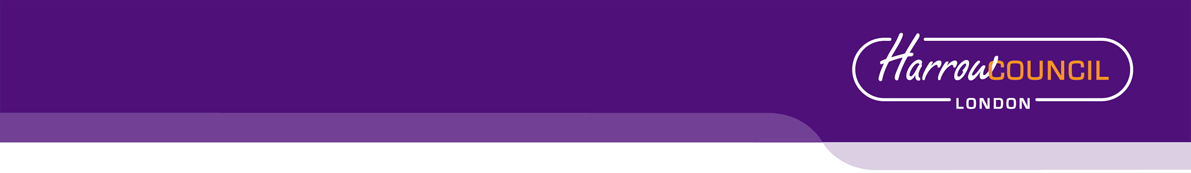 HARROW COUNCILSECOND SUPPLEMENTAL ADDENDUMPLANNING COMMITTEE DATE: 13 April 20222/07Garages adjacent 1 Brookside CloseGarages adjacent 1 Brookside CloseGarages adjacent 1 Brookside CloseAmend paragraph 6.5.2In line with the London Plan 2021 maximum car parking standards, developments in this PTAL 2 location may have up to 0.75 spaces per dwelling.  The proposal would provide 8 new parking spaces which would comply with the maximum level permitted by the standards.  All existing parking on site would remain as per the existing situation.Add paragraph 6.4.12	Affordable Housing6.4.12	The proposed development would provide an addition 9 dwellings which will be for affordable rent.  For a minor development there is no policy requirement for any affordable housing to be provided. Given the site constraints officers are satisfied that the proposal represents an efficient use of land and that the site is could not deliver any additional units to take it over the Affordable Housing threshold.  Amend paragraph 6.5.2In line with the London Plan 2021 maximum car parking standards, developments in this PTAL 2 location may have up to 0.75 spaces per dwelling.  The proposal would provide 8 new parking spaces which would comply with the maximum level permitted by the standards.  All existing parking on site would remain as per the existing situation.Add paragraph 6.4.12	Affordable Housing6.4.12	The proposed development would provide an addition 9 dwellings which will be for affordable rent.  For a minor development there is no policy requirement for any affordable housing to be provided. Given the site constraints officers are satisfied that the proposal represents an efficient use of land and that the site is could not deliver any additional units to take it over the Affordable Housing threshold.  Amend paragraph 6.5.2In line with the London Plan 2021 maximum car parking standards, developments in this PTAL 2 location may have up to 0.75 spaces per dwelling.  The proposal would provide 8 new parking spaces which would comply with the maximum level permitted by the standards.  All existing parking on site would remain as per the existing situation.Add paragraph 6.4.12	Affordable Housing6.4.12	The proposed development would provide an addition 9 dwellings which will be for affordable rent.  For a minor development there is no policy requirement for any affordable housing to be provided. Given the site constraints officers are satisfied that the proposal represents an efficient use of land and that the site is could not deliver any additional units to take it over the Affordable Housing threshold.  AGENDA ITEM 10 – REPRESENTATIONS ON PLANNING APPLICATIONSAGENDA ITEM 10 – REPRESENTATIONS ON PLANNING APPLICATIONSAGENDA ITEM 10 – REPRESENTATIONS ON PLANNING APPLICATIONSAGENDA ITEM 10 – REPRESENTATIONS ON PLANNING APPLICATIONSAgenda ItemAgenda ItemApplicationSpeakers2/012/0111 Hillview Road, Harrow. HA5 4PB,P/4033/21Councillor Susan Hall (Back Bench)2/042/04102 West End Lane, HA5 3NG, P/4887/21Councillor Richard Almond (Back Bench)2/052/05239 Cannon Lane, Pinner, HA5 1JB,P/0988/21Carol Hall (Objector)Agent/Applicant (To Be Advised)Councillor Richard Almond (Back Bench)